Free Gift!Just like God’s grace to you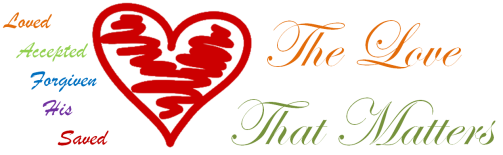 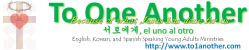 Free Gift!Just like God’s grace to youFree Gift!Just like God’s grace to youFree Gift!Just like God’s grace to youFree Gift!Just like God’s grace to youFree Gift!Just like God’s grace to youFree Gift!Just like God’s grace to youFree Gift!Just like God’s grace to youFree Gift!Just like God’s grace to youFree Gift!Just like God’s grace to youFree Gift!Just like God’s grace to youFree Gift!Just like God’s grace to youFree Gift!Just like God’s grace to youFree Gift!Just like God’s grace to youFree Gift!Just like God’s grace to youFree Gift!Just like God’s grace to youFree Gift!Just like God’s grace to youFree Gift!Just like God’s grace to youFree Gift!Just like God’s grace to youFree Gift!Just like God’s grace to youFree Gift!Just like God’s grace to youFree Gift!Just like God’s grace to youFree Gift!Just like God’s grace to youFree Gift!Just like God’s grace to youFree Gift!Just like God’s grace to youFree Gift!Just like God’s grace to youFree Gift!Just like God’s grace to youFree Gift!Just like God’s grace to youFree Gift!Just like God’s grace to youFree Gift!Just like God’s grace to you